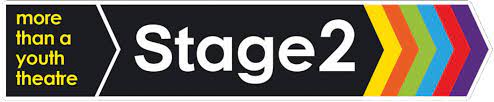 Position: Board MemberOrganisation: Stage2 Youth Theatre Sector: Arts; Education; Non-Profit; CharityUnpaid/voluntary 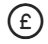 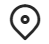 Birmingham, United Kingdom 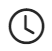 Part-Time About us:Stage2 is Birmingham’s busiest youth theatre, offering performance opportunities in major city centre venues and international festivals for young people across the West Midlands. Stage2 was founded over 35 years ago and is one of the only open-access, integrated youth theatres in the country, with a designated subsidy fund to support families from financially challenged backgrounds- we have never turned a young person away! As a registered charity, we are committed to the welfare and betterment of experiences for young people, including world-class Qualification tuition, technical and backstage experience as well as Drama School audition support. Stage2 is a youth theatre that offers performance, workshop, technical theatre and work experience opportunities. Above all else, we pride ourselves on being somewhere young people can build confidence, have meaningful relationships and equipping members with skills to achieve both in and out of Stage2. Make your skills and expertise count:Do you have a passion for young people and creating meaningful opportunities for them? Do you want to use your professional skills in a new setting? Could you help a long-running charity deliver its strategic vision? We currently have up to 4 member posts and are looking to appoint these posts by September 2023. This is an exciting opportunity for a skilled individual, who shares our mission and ethos, to help us deliver our vision at an exciting time of growth and change for the company. We welcome candidates from a variety of professional backgrounds but are particularly interested in those with professional experience in the following industries:Finance*Legal*Strategic/Governance*EducationEquality, Diversity* and Inclusion Policy-making**These are currently our top priority as ‘gaps’ of expertise on our Board.The Role of a Board Member:Board members will:Attend 4-5 board meetings a year including our Autumn Annual General Meeting. These take place in Kings Heath, Birmingham. Prepare for meetings by scrutinising management reports and company accounts and bringing suggestions or queriesShare their skills, experience and expertise to help the long-term vision and strategy of the companySupport the company by attending shows, sharings, showcases and other eventsBe an ambassador for the company by spreading the word on events and shows and increasing our visibility and reputation in the community, articulating the values of the charity. Act as a line manager to the Artistic Director and Core Staff Team on their delivery and execution of projects and strategy.Agree board policies and assist with the implementation and updates of such policies as needed. To ensure the company complies with all legal, regulatory, statutory and financial requirements. What we are looking for:As a Board Member for Stage2, essential (E)/desirable (D) experience and skills required are:
Above all, a passion for young people and the role the Arts can play in enhancing and improving lives (E)Championing equality, inclusion and diversity (E)The ability to offer advice and expertise (E) particularly in financial, governance and legal matters (D)  An excellent track record in stakeholder relationship management and ambassadorial activities (D)Public speaking at events, shows and meetings (D)Strong analytical skills (E)Dedication and commitment to attend meetings (E)Ability to exercise good judgement and care (E)Offer alternative ideas and pose important questions to ensure the charity is delivering on its strategy and mission (E)Listen to others and be open to a wide range of voices and opinions in the decision-making process (E)Stage2 is committed to its policy of inclusion and diversity and this extends to the Board. Our company members represent a wide demographic of the community we serve. We welcome applications from everyone including candidates:From the LGBTQ+ communityThat are D/deaf or disabled From racially diverse backgroundsHow to apply: To apply for one of these vacancies please send a CV and covering letter/expression of interest stating why you would like to join the Stage2 board and what skills and expertise you would bring to the role. Please email applications to chair@stage2.org by Friday 7th July 2023. Likewise, if you have any queries about the position or would like to discuss it further before submitting an application, please also contact Paul Parker-Duber (Chair of the Board) at chair@stage2.org Many thank for your interest in this position, Stage2 Board. 